Financial Assistance/Support/Scholarships & Bursaries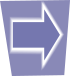 Student Awards  http://www.studentawards.com/ Scholarship Canada http://www.scholarshipscanada.com/ OSAP (Ontario Student Assistance Program)  https://osap.gov.on.ca/OSAPSecurityWeb/public/login.xhtmlOSAP is Ontario’s flagship student support program, offering a mix of grants and loans to thousands of students each year.Bursary for Students with Disabilities (BSWD)  https://osap.gov.on.ca/OSAPPortal/en/A-ZListofAid/Full-time and part-time students with either permanent or temporary disabilities who have disability-related educational costs for services or equipment that are not covered by another agency or service and are required for postsecondary participation.  (Up to $2,000 per academic year.)Grant for Students with Permanent Disabilities http://www.canlearn.ca/eng/loans_grants/grants/disabilities.shtml  (Up to $8,000 per academic year)You are eligible if you:   apply and qualify for a Canada Student Loan;  are enrolled in a full-time or part-time program (minimum 32 weeks) at a designated post-secondary institution; meet the criteria for students with permanent disabilities; and include one of the following with your loan application as proof of your disability: a medical certificate, a psycho-educational assessment, or documentation proving receipt of federal or provincial disability assistance. Sample assistance opportunities (there are others too!)Disability Awards Canada http://www.disabilityawards.ca/ Justin Eves Foundation http://www.justinevesfoundation.com/Learning Disabilities Association  http://www.ldao.ca/ldao-services/ldao-scholarships-bursaries/ National Directory of Awards for Students with Disabilities   http://www.neads.ca/en/about/projects/ete2/scholarship/holly.php 